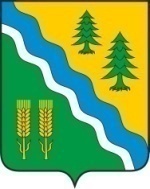 АДМИНИСТРАЦИЯ КРИВОШЕИНСКОГО РАЙОНА  ПОСТАНОВЛЕНИЕ                                                                  с. Кривошеино                                                              20.03.2023                                               Томской области                                                  №168                                           Об установлении расходного обязательстваВ соответствии с частью 1 статьи 86 Бюджетного кодекса Российской Федерации, Законом Томской области от 28.12.2022 141-ОЗ «Об областном бюджете на 2023 год и на плановый период 2024 и 2025 годов», государственной программы "Развитие коммунальной инфраструктуры в Томской области", утвержденной постановлением Администрации Томской области от 27.09.2019 года №346аПОСТАНОВЛЯЮ:1. Установить на 2023 год  расходное обязательство муниципального образования Кривошеинский район Томской области на реализацию государственной программы «Развитие коммунальной инфраструктуры в Томской области", утвержденной постановлением Администрации Томской области от 27.09.2019 №346а.2. Размер субсидии бюджетам муниципальных районов на поддержку государственных программ субъектов Российской Федерации и муниципальных программ на проведение капитальных ремонтов объектов коммунальной инфраструктуры в целях подготовки хозяйственного комплекса Томской области к безаварийному прохождению отопительного сезона (далее - Субсидия), предоставленной в 2023 году из бюджета Томской области бюджету муниципального образования Кривошеинский район на реализацию мероприятия, указанного в пункте 1 настоящего постановления, составляет 1 034 100 (один миллион тридцать четыре тысячи сто) рублей 00 копеек; софинансирование за счет средств бюджета муниципального образования Кривошеинский район Томской области в сумме 154 794 (Сто пятьдесят четыре тысячи семьсот девяносто четыре) рубля 00 копеек. 3.  Настоящее постановление вступает в силу с даты его подписания.4. Настоящее постановление подлежит размещению в Сборнике нормативных актов Администрации Кривошеинского района и на официальном сайте муниципального образования Кривошеинский район в сети «Интернет».5. Контроль за исполнением настоящего постановления возложить на Первого заместителя Главы Кривошеинского района.                  И.о. Главы Кривошеинского района                                                            А.М.Архипов В.А. Сущенко 8(38251)21031   Управление финансов, Прокуратура, Департамент ЖКХ Томской области